ΠΟΛΥΤΕΧΝΕΙΟ ΚΡΗΤΗΣ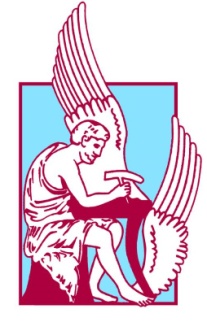 Σχολή  Χημικών Μηχανικών και Μηχανικών Περιβάλλοντος, Πολυτεχνειούπολη, Χανιά 73100Πρόγραμμα Διδακτορικών Σπουδών «ΠΕΡΙΒΑΛΛΟΝΤΙΚΗ ΜΗΧΑΝΙΚΗ»AITΗΣΗ Του/της 	αριθμ. μητρ.	Διεύθυνση	Τηλ. 	Ε-mail 	Συμφωνώ για τον ορισμό μου ως Επιβλέπων/ουσα και προτείνω ως μέλη της Συμβουλευτικής Επιτροπής:1.  ………………………………………2.  ………………………………………3………………………………………...Ο/Η Επιβλέπων/ουσαΠρος:		τη Συνέλευση Τμήματος ΧΗΜΗΠΕΡΠαρακαλώ να εγκρίνετε τον ορισμό του Επιβλέποντα και της Τριμελούς  Συμβουλευτικής Επιτροπής της Διδακτορικής Διατριβής μου, μεΤίτλο: «			:	»Title:«				»Χανιά, ……………….20...O/H αιτών/ουσα ……………………….